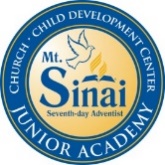 Notes:Notes:Notes:October2019MondayTuesdayWednesdayThursdayFriday301234Potato Casserole, Parmesan Cheese Peas and Carrots, Juice or MilkBean Burritos, Rice, Salad, Juice or MilkHotdog, Baked Beans, Salad, Juice or MilkSpaghetti, Grillers, Garlic Bread, Salad, Juice or Milk Pizza and Fries, Fruit Cups, Juice or Milk7891011Vege Lasagna, Salad, Juice or MilkMacaroni & Cheese, Veggie Meat, Salad, Juice or MilkHamburger, Salad, Fruit Cup, Juice or MilkMashed Potatoes, Swiss Steak, Vegetables, Juice or MilkPizza and Fries, Fruit Cups, Juice or Milk1415161718Tuno CasseroleNoodles, Fruit Salad, Juice or MilkVeggie Meat, Rice, Mixed Vegetables, Fruit, Juice or MilkGrilled Cheese and Chips, Fruit Cup, Juice or MilkVeggie Meat and Noodles, Garlic Bread, Tossed Salad, Juice or MilkPizza and Fries, Fruit Cups, Juice or Milk2122232425Chicken Nuggets, Rice and Gravy, Salad, Juice or MilkTacos, Salad, Fruit, Juice or MilkBaked Ziti, Garlic Bread, Veggie Medley, Salad, Juice or MilkMeatballs, Black Rice Salad, Juice or MilkPizza and Fries, Fruit Cups, Juice or Milk282930311Veggie-Chunks, and Rice, Fruit, Salad, Juice or MilkChicken Alfredo Pasta, Salad, Juice or MilkHamburger and Fries, Fruit Cup, Juice or MilkShepherd’s Pie, Salad and Fruit, Juice or MilkPizza and Fries, Fruit Cups, Juice or MilkNovemberNovember20192019MondayTuesdayWednesdayThursdayFriday282930311Veggie-Chunks, and Rice, Fruit, Salad, Juice or MilkChicken Alfredo Pasta, Salad, Juice or MilkHamburger and Fries, Fruit Cup, Juice or MilkShepherd’s Pie, Salad and Fruit, Juice or MilkPizza and Fries, Fruit Cups, Juice or Milk45678Potato Casserole, Parmesan Cheese Peas and Carrots, Juice or MilkBean Burritos, Rice, Salad, Juice or MilkHotdog, Baked Beans, Salad, Juice or MilkSpaghetti, Grillers, Garlic Bread, Salad, Juice or Milk Pizza and Fries, Fruit Cups, Juice or Milk1112131415Vege Lasagna, Salad, Juice or MilkMacaroni & Cheese, Veggie Meat, Salad, Juice or MilkHamburger, Salad, Fruit Cup, Juice or MilkMashed Potatoes, Swiss Steak, Vegetables, Juice or MilkPizza and Fries, Fruit Cups, Juice or Milk1819202122Tuno CasseroleNoodles, Fruit Salad, Juice or MilkVeggie Meat, Rice, Mixed Vegetables, Fruit, Juice or MilkGrilled Cheese and Chips, Fruit Cup, Juice or MilkVeggie Meat and Noodles, Garlic Bread, Tossed Salad, Juice or MilkPizza and Fries, Fruit Cups, Juice or Milk2526272829Chicken Nuggets, Rice and Gravy, Salad, Juice or MilkTacos, Salad, Fruit, Juice or MilkBaked Ziti, Garlic Bread, Veggie Medley, Salad, Juice or MilkMeatballs, Black Rice Salad, Juice or MilkPizza and Fries, Fruit Cups, Juice or Milk23456Veggie-Chunks, and Rice, Fruit, Salad, Juice or MilkChicken Alfredo Pasta, Salad, Juice or MilkHamburger and Fries, Fruit Cup, Juice or MilkShepherd’s Pie, Salad and Fruit, Juice or MilkPizza and Fries, Fruit Cups, Juice or MilkDecemberDecember20192019MondayTuesdayWednesdayThursdayFriday2526272829Chicken Nuggets, Rice and Gravy, Salad, Juice or MilkTacos, Salad, Fruit, Juice or MilkBaked Ziti, Garlic Bread, Veggie Medley, Salad, Juice or MilkMeatballs, Black Rice Salad, Juice or MilkPizza and Fries, Fruit Cups, Juice or Milk23456Veggie-Chunks, and Rice, Fruit, Salad, Juice or MilkChicken Alfredo Pasta, Salad, Juice or MilkHamburger and Fries, Fruit Cup, Juice or MilkShepherd’s Pie, Salad and Fruit, Juice or MilkPizza and Fries, Fruit Cups, Juice or Milk910111213Potato Casserole, Parmesan Cheese Peas and Carrots, Juice or MilkBean Burritos, Rice, Salad, Juice or MilkHotdog, Baked Beans, Salad, Juice or MilkSpaghetti, Grillers, Garlic Bread, Salad, Juice or Milk Pizza and Fries, Fruit Cups, Juice or Milk1617181920Vege Lasagna, Salad, Juice or MilkMacaroni & Cheese, Veggie Meat, Salad, Juice or MilkHamburger, Salad, Fruit Cup, Juice or MilkMashed Potatoes, Swiss Steak, Vegetables, Juice or MilkPizza and Fries, Fruit Cups, Juice or Milk2324252627ChristmasBreak!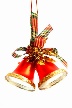 ChristmasBreak!ChristmasBreak!ChristmasBreak!ChristmasBreak!3031123ChristmasBreak!ChristmasBreak!ChristmasBreak!ChristmasBreak!ChristmasBreak!